Aviso N.º 1. D-1 – 2020/2021HORÁRIO 1 – 22 horasCurso Profissional de Artes do Espetáculo - InterpretaçãoMódulos de “Interpretação” (12.º ano) e “Voz” (12.º ano) e PAP – Prova de Aptidão Profissional (12.º ano)Contratação de técnico especializado para o exercício de funções de formador no Curso Profissional de Artes do Espetáculo - Interpretação, no ano letivo de 2020/2021, para suprimento de necessidades temporárias deste Agrupamento, de acordo com as informações constantes do Aviso N.º 1 - 2020/2021, das especificações relativas ao Horário 1 e da Plataforma da DGAE.Nos termos das informações supramencionadas apresenta-se a proposta de classificação e ordenação final dos candidatos. Proposta de Classificação e Ordenação Finala) Não realizou a Entrevista de Avaliação de Competências pelo que foi excluído(a) do concurso.b) Entrevista de Avaliação de Competência – critério de desempate identificado no Aviso n.º 1-2020/2021Os candidatos são notificados para a realização da audiência prévia no prazo de dois dias, contado a partir da data de notificação. As alegações a proferir pelos mesmos devem ser feitas em formulário próprio disponibilizado na página eletrónica do Agrupamento de Escolas Dr. Ginestal Machado (https://ae-ginestalmachado.pt/contratacao) e enviado para o endereço eletrónico do Agrupamento (aedgm@ae-ginestalmachado.pt).Santarém, em 21 de setembro de 2020A Presidente do Júri,Mónica Penteado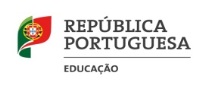 CONTRATAÇÃO DE TÉCNICOS ESPECIALIZADOS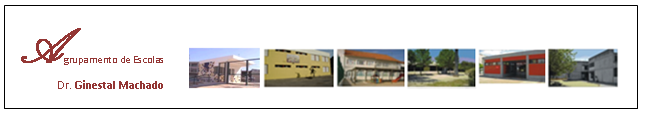 N.º do(a) Candidato(a)Nome do(a) Candidato (a)Métodos de seleçãoMétodos de seleçãoMétodos de seleçãoClassificação FinalOrdenação FinalN.º do(a) Candidato(a)Nome do(a) Candidato (a)Portfólio(30%) Anos de Experiência Profissional na Área (35%)Entrevista de Avaliação de Competências(35%)Classificação FinalOrdenação Final9607490495Alberta Maria da Silva Teixeira Santos 4.67.04.616.23.ª6700265924Diana Narciso Domingos3.65.67.016.22.ª b)2107790728Faustino Freitas Alves5.07.0a)--------------------3430031338João Neto Ventura Lança Coelho3.65.6a)--------------------6272585063Luís Carlos Gonçalves Fraústo Mouzinho5.07.06.618.61.ºCandidato selecionado4365887521Pedro Filipe Gomes Mendes4.65.6a)--------------------6608729707Sónia Albuquerque Oliveira3.44.2a)--------------------5196405666Soraia de Sousa e Stattmiller Maria4.24.25.814.24.ª